          Руководствуясь статьей 37 Устава муниципального образования муниципального района «Печора», постановлением администрации муниципального района «Печора» от 25.06.2018 № 723 «Об оплате труда работников муниципальных бюджетных, автономных и казенных учреждений муниципального образования муниципального района «Печора», муниципального образования городского поселения «Печора», администрация ПОСТАНОВЛЯЕТ: Утвердить Положение об оплате труда работников муниципального автономного учреждения  «Печорское время»,  согласно приложению к настоящему постановлению. Руководителю муниципального автономного учреждения «Печорское время» (далее – МАУ «Печорское время») в срок до 30 января 2019 года разработать и утвердить локальным нормативным актом МАУ «Печорское время», систему оплаты труда работников МАУ «Печорское время», в соответствии с Положением об оплате труда работников муниципального автономного учреждения  «Печорское время».Настоящее постановление вступает в силу со дня принятия и подлежит размещению на официальном сайте администрации муниципального района «Печора».Глава муниципального района-                                                           руководитель администрации                                                                         Н.Н. Паншина                                                                          Приложение к постановлению  администрации МР «Печора от «18 » января  2019 года  № 40Положение об оплате труда работников муниципального автономного учреждения  «Печорское время»Общие положенияНастоящее Положение об оплате труда работников муниципального автономного учреждения «Печорское время» (далее - МАУ «Печорское время»), разработано в соответствии с постановлением администрации муниципального района «Печора» от 25.06.2018 № 723 «Об оплате  труда работников муниципальных бюджетных, автономных и казенных учреждений муниципального образования муниципального района «Печора», муниципального образования городского поселения «Печора».Положение включает в себя:размеры должностных окладов (окладов) по квалификационным уровням профессиональных квалификационных групп (далее - ПКГ), а также устанавливаемые в зависимости от сложности труда;условия и размеры установления выплат компенсационного и стимулирующего характера;условия оплаты труда и порядок регулирования уровня заработной платы руководителя, заместителей руководителя, главного бухгалтера МАУ «Печорское время»; порядок формирования фонда оплаты труда.Система оплаты труда работников МАУ «Печорское время»  устанавливается коллективным договором, соглашением, локальным нормативным актом в соответствии с трудовым законодательством, нормативно-правовыми актами муниципального района «Печора».Система оплаты труда работников МАУ «Печорское время» формируется с учетом единого тарифно-квалификационного справочника работ и профессий рабочих, единого квалификационного справочника должностей руководителей, специалистов и служащих или профессиональных стандартов, а также с учетом государственных гарантий по оплате труда, рекомендаций Российской трехсторонней комиссии по регулированию социально-трудовых отношений.Локальный нормативный акт, устанавливающий систему оплаты труда работников МАУ «Печорское время», утверждается руководителем МАУ «Печорское время» с учетом мнения представительного органа работников (при наличии такого органа).Раздел 2. Должностные оклады работников МАУ «Печорское время» Должностные оклады руководителей МАУ «Печорское время» устанавливаются в размере : Должностные оклады специалистов, служащих и рабочих МАУ «Печорское время» по профессиональным квалификационным группам.Должностные оклады работников печатных средств массовой информации устанавливаются на основе профессиональных квалификационных групп должностей, утвержденных приказом Министерства здравоохранения и социального развития Российской Федерации от 18 июля 2008 г. № 342н «Об утверждении профессиональных квалификационных групп должностей работников печатных средств массовой информации».Размеры должностных окладов по ПКГ:Должностные оклады работников, занимающих общеотраслевые должности руководителей, специалистов и служащих, устанавливаются на основе профессиональных квалификационных групп, утвержденных Приказом Министерства здравоохранения и социального развития Российской Федерации от 29 мая 2008 года № 247н «Об утверждении профессиональных квалификационных групп общеотраслевых должностей руководителей, специалистов и служащих».Размеры должностных окладов по ПКГ:Размеры окладов работников, осуществляющих трудовую деятельность по профессиям рабочих, устанавливаются в зависимости от разряда выполняемых работ в соответствии с Единым тарифно-квалификационным справочником работ и профессий рабочих:Размер оклада, определяемый в соответствии с 9 - 10 разрядами оплаты труда, устанавливается высококвалифицированным рабочим, постоянно занятым на особо сложных и ответственных работах, к качеству исполнения которых предъявляются специальные требования. Перечень профессий рабочих, постоянно занятых на особо сложных и ответственных работах, к качеству исполнения которых предъявляются специальные требования, определяется локальным актом МАУ «Печорское время» с учетом мнения представительного органа работников (при наличии). К высококвалифицированным рабочим относятся рабочие, имеющие не менее 6 разряда согласно Единого тарифно-квалификационного справочника. Вопрос об установлении конкретному рабочему указанного оклада решается руководителем МАУ «Печорское время» с учетом мнения представительного органа работников (при наличии) с учетом квалификации, объема и качества выполняемых им работ в пределах средств, направляемых на оплату труда. Указанная оплата может носить как постоянный, так и временный характер.Раздел 3. Выплаты компенсационного характераВыплатами компенсационного характера являются:доплаты работникам, занятым на тяжелых работах, работах с вредными и (или) опасными и иными особыми условиями труда;выплаты за работу в местностях с особыми климатическими условиями;доплата за работу в условиях, отклоняющихся от нормальных (при выполнении работ различной квалификации, совмещении профессий (должностей), сверхурочной работе, работе в ночное время и при выполнении работ в других условиях, отклоняющихся от нормальных).Оплата труда работников МАУ «Печорское время», занятым на работах с вредными и (или) опасными условиями труда, устанавливаются по результатам специальной оценки условий труда на рабочих местах за время фактической занятости на таких работах в соответствии с Трудовым кодексом Российской Федерации.Районный коэффициент и процентная надбавка за стаж работы в районах Крайнего Севера и приравненных к ним местностях к заработной плате работников МАУ «Печорское время»  устанавливаются в размерах и в порядке, определенных Правительством Российской Федерации.        3.4. Доплаты работникам МАУ «Печорское время» за работу в условиях, отклоняющихся от нормальных (при выполнении работ различной квалификации, совмещении профессий (должностей), сверхурочной работе, работе в ночное время и при выполнении работ в других условиях, отклоняющихся от нормальных) устанавливаются в соответствии с Трудовым кодексом Российской Федерации.3.5. Работникам, месячная заработная плата которых ниже минимального размера оплаты труда, полностью отработавшим за этот период норму рабочего времени и выполнившим нормы труда (трудовые обязанности), производятся доплаты до уровня минимального размера оплаты труда.Раздел 4. Выплаты стимулирующего характера Выплатами стимулирующего характера являются:надбавки за выслугу лет;надбавки за качество выполняемых работ;надбавки за интенсивность и высокие результаты работы;премиальные выплаты по итогам работы.Руководителям, специалистам, другим служащим и высококвалифицированным рабочим МАУ «Печорское время» устанавливаются надбавки за выслугу лет (далее - надбавка за выслугу лет) в следующих размерах к должностному окладу, окладу:при стаже работы от 1 до 5 лет - 10 процентов;при стаже работы от 5 до 15 лет - 15 процентов;при стаже работы свыше 15 лет - 20 процентов.4.2.1. В стаж работы, дающий право на получение ежемесячной надбавки за выслугу лет, включаются следующие периоды:- период работы в государственных и муниципальных учреждениях на руководящих должностях;- период работы в учреждениях средств массовой информации по аналогичной специальности (профессии);- период работы на должностях государственной, гражданской и муниципальной службы;- время военной службы граждан, если перерыв между днем увольнения с военной службы и днем приема на работу не превысил одного года, а ветеранам боевых действий на территории других государств, ветеранам, исполнявшим обязанности военной службы в условиях чрезвычайного положения и при вооруженных конфликтах, и гражданам, общая продолжительность военной службы которых в льготном исчислении составляет 25 лет и более, - независимо от продолжительности перерыва.Основным документом для определения стажа работы, дающего право на получение надбавки за выслугу лет, является трудовая книжка. В качестве дополнительных документов могут предоставляться справки соответствующих организаций, подтверждающие наличие сведений, имеющих значение при определении права на надбавку за выслугу лет или ее размера, заверенные подписью руководителя и печатью.4.2.2. Надбавка за выслугу лет исчисляется исходя из должностного оклада, оклада работника без учета выплат компенсационного и стимулирующего характера.Надбавка за интенсивность и высокие результаты работы работникам МАУ «Печорское время» устанавливается в размере до 100% должностного оклада, оклада.Выплаты стимулирующего характера, размеры и условия их осуществления, в том числе премиальных выплат по итогам работы, а также надбавок за интенсивность и высокие результаты работы, качество выполняемых работ, определяются МАУ «Печорское время» самостоятельно в пределах утвержденного планового фонда оплаты труда и фиксируются в установленном порядке в локальном нормативном акте с учетом мнения представительного органа работников (при наличии).Выплаты стимулирующего характера устанавливаются работнику с учетом критериев, позволяющих оценить результативность и качество его работы.Конкретные размеры премиальных выплат по итогам работы, надбавок за качество выполняемых работ, за интенсивность и высокие результаты работы заместителю руководителя, главному бухгалтеру и остальным работникам МАУ «Печорское время» устанавливаются приказом руководителя учреждения с учетом разрабатываемых в учреждении показателей и критериев оценки эффективности труда работников учреждения.Выплаты стимулирующего характера руководителю МАУ «Печорское время» устанавливаются распоряжением администрации МР «Печора» с учетом достижения показателей муниципального задания на оказание муниципальных услуг (выполнение работ), а также иных показателей эффективности деятельности учреждения и его руководителя в пределах утвержденного планового фонда оплаты труда учреждения.Показатели эффективности деятельности МАУ «Печорское время» и его руководителя, в соответствии с которыми устанавливаются выплаты стимулирующего характера руководителю учреждения, определяются администрацией МР «Печора».    Раздел 5. Условия оплаты труда и порядок регулирования уровня заработной платы руководителя, заместителя руководителя, главного бухгалтера Должностной оклад руководителя МАУ «Печорское время» устанавливается трудовым договором с руководителем учреждения, заключаемым между администрацией муниципального района «Печора», (далее – Администрация) и руководителем МАУ «Печорское время».          Руководителю, заместителям руководителя, главному бухгалтеру МАУ «Печорское время» устанавливается предельный уровень соотношения среднемесячной заработной платы руководителя, заместителей руководителя, главного бухгалтера учреждения, формируемой за счет всех источников финансового обеспечения учреждения и рассчитываемой за календарный год, и среднемесячной заработной платы работников списочного состава учреждения (без учета заработной платы руководителя, заместителей руководителя, главного бухгалтера учреждения) (далее - коэффициент кратности) в зависимости от среднесписочной численности работников учреждения в следующих размерах:Условие о коэффициенте кратности является обязательным для включения в трудовые договоры руководителя, заместителей руководителя, главного бухгалтера учреждения.При расчете среднемесячной заработной платы работников учреждения, а также руководителя, заместителей руководителя, главного бухгалтера учреждения, начисленной за периоды в течение календарного года с начала года (3 месяца, 6 месяцев, 9 месяцев, 12 месяцев), для определения коэффициента кратности учитываются должностные оклады (оклады) с учетом установленных повышений, выплаты компенсационного характера и выплаты стимулирующего характера за счет всех источников финансового обеспечения учреждения.Выплаты стимулирующего характера руководителю учреждения устанавливаются с учетом соблюдения значения коэффициента кратности, определенного в соответствии с пунктом 5.2 настоящего Порядка.Администрация осуществляет  ежеквартальный анализ фактических значений коэффициентов кратности среднемесячной заработной платы руководителя учреждения к среднемесячной заработной плате работников учреждения, рассчитанной нарастающим итогом с начала года (3 месяца, 6 месяцев, 9 месяцев, 12 месяцев), в целях обеспечения соблюдения предельного значения коэффициента кратности, определенного в соответствии с пунктом 5.2. настоящего Порядка.Выплаты стимулирующего характера заместителям руководителя, главному бухгалтеру учреждения устанавливаются приказом руководителя учреждения с учетом соблюдения значений коэффициентов кратности, определенных в соответствии с пунктом 5.2. настоящего Порядка.Руководитель учреждения осуществляет ежеквартальный анализ фактических значений коэффициентов кратности среднемесячной заработной платы для заместителей руководителя, главного бухгалтера учреждения к среднемесячной заработной плате работников учреждения, рассчитанной нарастающим итогом с начала года (3 месяца, 6 месяцев, 9 месяцев, 12 месяцев), в целях обеспечения соблюдения предельного значения коэффициента кратности, определенного в соответствии с пунктом 5.4 настоящего Порядка.Раздел 6. Порядок формирования планового фонда МАУ «Печорское время»6.1.Плановый фонд оплаты труда учреждения включает:фонд должностных окладов, окладов, сформированный, в том числе, в соответствии с разделом 2 Положения;фонд выплат компенсационного характера, сформированный в соответствии с разделом 3 Положения;фонд выплат стимулирующего характера, сформированный в соответствии с разделом 4 Положения.Плановый фонд оплаты труда рассчитывается с применением районного коэффициента и процентной надбавки к заработной плате за стаж работы в районах Крайнего Севера и приравненных к ним местностях.6.2.Фонд выплат стимулирующего характера формируется из объема средств на выплату надбавок за выслугу лет, объема средств на выплату надбавок за интенсивность и высокие результаты работы, качество выполняемых работ, премиальные выплаты по итогам работы.6.3.При формировании фонда оплаты труда учреждения сверх сумм средств, направляемых для выплаты должностных окладов, предусматриваются нормативы размеров средств для выплаты (в расчете на год): 1) ежемесячной надбавки за выслугу лет - в размере не более трех должностных окладов;2) ежемесячной надбавки за интенсивность и высокие результаты работы- по руководителям, специалистам, служащим  в размере не более 12 окладов; - по рабочим в размере не более шести должностных окладов;3) премии по результатам работы - в размере не более трех должностных окладов с учетом надбавки за выслугу лет, надбавки за интенсивность и высокие результаты работы;6.4.Размер фонда выплат стимулирующего характера может быть увеличен за счет образовавшейся экономии фонда оплаты труда, в том числе за счет экономии фондов компенсационных выплат и должностных окладов, окладов, а также оптимизации штатной численности в пределах средств, выделенных на оплату труда учреждения.6.5.Фонд оплаты труда МАУ «Печорское время», сформированный за счет средств, поступающих от предпринимательской и иной приносящей доход деятельности, направляется на выплату заработной платы работникам, непосредственно оказывающим платные услуги, а также на осуществление выплат стимулирующего характера работникам учреждения.Выплаты стимулирующего характера работникам МАУ «Печорское время», выплачиваемые за счет средств, поступающих от предпринимательской и иной приносящей доход деятельности, устанавливаются в соответствии с перечнем выплат стимулирующего характера, определенным разделом 4 Положения.___________________________________АДМИНИСТРАЦИЯ МУНИЦИПАЛЬНОГО РАЙОНА «ПЕЧОРА»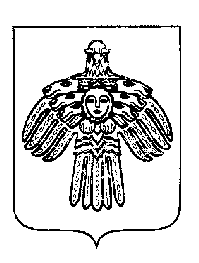 «ПЕЧОРА»  МУНИЦИПАЛЬНÖЙ  РАЙОНСААДМИНИСТРАЦИЯ ПОСТАНОВЛЕНИЕ ШУÖМПОСТАНОВЛЕНИЕ ШУÖМПОСТАНОВЛЕНИЕ ШУÖМ« 18 »      января       2019 г.г. Печора,  Республика Коми                                         № 40Об оплате труда работников муниципального автономного учреждения  «Печорское время»Об оплате труда работников муниципального автономного учреждения  «Печорское время»Наименование должности Должностной оклад (рублей)Заместитель директора - главный редактор10350Главный бухгалтер9500 Профессиональные квалификационные группыДолжностной оклад, рублейПКГ «Должности работников печатных средств  массовой информации первого уровня»ПКГ «Должности работников печатных средств  массовой информации первого уровня»1-й квалификационный уровень1-й квалификационный уровеньОператор компьютерного набора7500ПКГ «Должности работников печатных средств  массовой информации второго уровня»ПКГ «Должности работников печатных средств  массовой информации второго уровня»1-й квалификационный уровень1-й квалификационный уровеньКорректор; технический редактор82502-й квалификационный уровень2-й квалификационный уровеньЗаведующий секретариатом; референт8625ПКГ «Должности работников печатных средств  массовой информации третьего уровня»ПКГ «Должности работников печатных средств  массовой информации третьего уровня»1-й квалификационный уровень1-й квалификационный уровеньВыпускающий (редактор по выпуску); корреспондент; фотокорреспондент90002-й квалификационный уровень2-й квалификационный уровеньДизайнер; редактор91503-й квалификационный уровень3-й квалификационный уровеньСистемный администратор9375ПКГ «Должности работников печатных средств  массовой информации четвертого уровня»ПКГ «Должности работников печатных средств  массовой информации четвертого уровня»2-й квалификационный уровень2-й квалификационный уровеньОтветственный секретарь87223-й квалификационный уровень3-й квалификационный уровеньГлавный редактор10350Профессиональные квалификационные группыДолжностной оклад, рублейПКГ «Общеотраслевые должности служащих первого уровня»ПКГ «Общеотраслевые должности служащих первого уровня»1-й квалификационный уровень1-й квалификационный уровеньКассир6936ПКГ «Общеотраслевые должности служащих третьего уровня»ПКГ «Общеотраслевые должности служащих третьего уровня»1-й квалификационный уровень1-й квалификационный уровеньБухгалтер; менеджер; менеджер по рекламе8092Разряды оплаты трудаМежразрядные коэффициентыОклад, рублей 11,0680021,020693631,040707241,060720851,080734461,100748071,125765081,150782091,1908092101,2308364N п/пКоэффициент кратности1   Для руководителядо 3,02   Для заместителей руководителя, главного бухгалтерадо 2,5